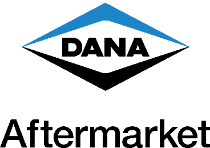 For more information, contact:  Lynn Konsbruck (312) 768-7362lkonsbruck@maxmarketing.comNEWS BRIEFJanuary 8, 2024Dana Adds Valuable Content to Aftermarket YouTube ChannelMAUMEE, Ohio – Dana Incorporated has recently added new video content to its Aftermarket YouTube channel. The Dana Aftermarket YouTube channel houses informative, educational content, including product tips and tools, how-to video content, and product information about Dana Aftermarket brands, such as Spicer Select® and Victor Reinz®.  Helpful information about the DanaAftermarket.com ecommerce platform is also featured.Most recently, an informative webinar about the new, award-winning Dana EZ-ID™ digital tool was added to the platform.  The webinar was developed to help Dana customers learn how to use the Dana EZ-ID tool to quickly identify part numbers for driveline assemblies that lack product tags or other identification markers and order the correct parts through the Spicer ReadyShaft™ program, an innovative solution that provides for next-day direct shipment of complete driveshaft assemblies.To subscribe to the Dana Aftermarket YouTube channel and receive notifications of newly added content, visit www.youtube.com/@DanaAftermarket. About Dana in the Aftermarket Powered by recognized brands such as Dana, Spicer®, Victor Reinz®, Albarus™, Brevini™, Glaser®, GWB®, Spicer Select®, Thompson™, and Transejes™, Dana delivers a broad range of aftermarket solutions – including genuine, all-makes, and value lines – servicing passenger, commercial, and off-highway vehicles around the world.  Leveraged by a global network of 14 distribution centers, Dana's dedicated aftermarket team provides technical service, customer support, high fill rates, and on-time delivery to customers around the globe.  For product information, visit www.SpicerParts.com and www.VictorReinz.com.  For e-catalog and parts locator, visit www.DanaAftermarket.com.  To upgrade customized vehicles with Dana products, visit www.DanaProParts.com.  To speak with a Dana customer service representative, call 1-800-621-8084.# # #